ARRIVAL/DEPARTURE AND HOTEL FORMPLEASE COMPLETE THIS FORM AND RETURN IT NO LATER THAN 12 NOVEMBER 2021:Parliament / Organization: 	Sent by	Name			:  										Title		: 										Parliament/Organization 	: 										Telephone		: 			Email	: 					The Spanish Parliament is not in a position to provide transport from the airport to the hotels.Download at www.madrid143ipu.es Download at www.madrid143ipu.es Download at www.madrid143ipu.es 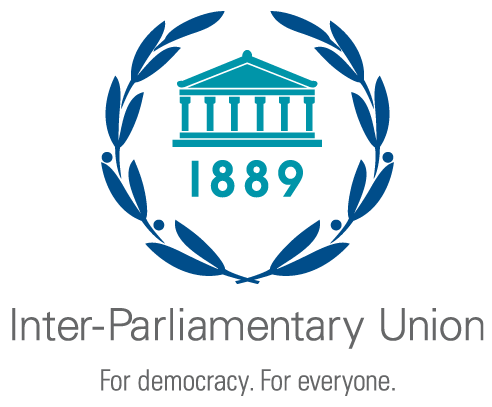 143rd IPU AssemblyMadrid, Spain26-30 November 2021143rd IPU AssemblyMadrid, Spain26-30 November 2021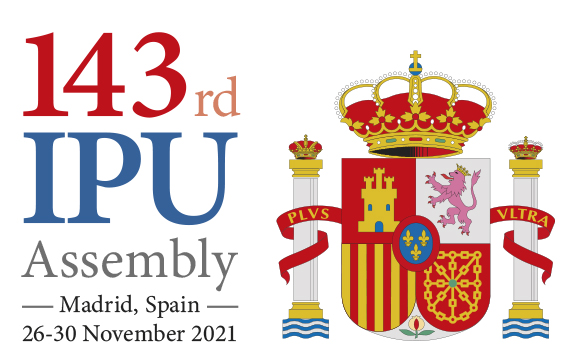 143rd IPU Assembly Secretariat		Carrera de San Jerónimo 36				Madrid						SpainTel	:	+ 34 91 390 6352 – +34 91 390 7293Email	: 	ipu143@congreso.es                     :    ipu@viajeseci.esWebsite	:	www.madrid143ipu.es 	Last name (Mr./Mrs./Ms.)First nameAccompanying person(s)HotelDateTimeSpecial requirementsArrivalDepartureArrivalDepartureArrivalDepartureArrivalDepartureArrivalDepartureArrivalDeparture